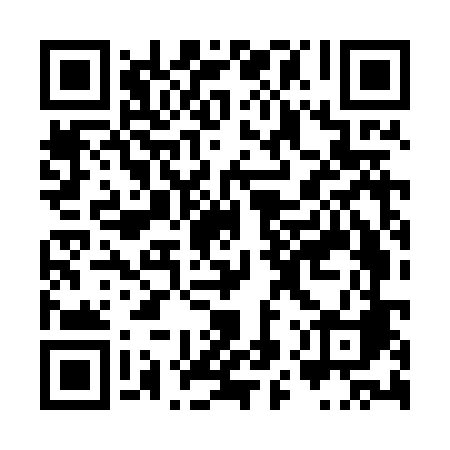 Ramadan times for Ladra, SloveniaMon 11 Mar 2024 - Wed 10 Apr 2024High Latitude Method: Angle Based RulePrayer Calculation Method: Muslim World LeagueAsar Calculation Method: HanafiPrayer times provided by https://www.salahtimes.comDateDayFajrSuhurSunriseDhuhrAsrIftarMaghribIsha11Mon4:454:456:2512:154:166:066:067:4012Tue4:434:436:2412:154:176:086:087:4213Wed4:414:416:2212:154:186:096:097:4314Thu4:394:396:2012:154:206:106:107:4515Fri4:374:376:1812:144:216:126:127:4616Sat4:354:356:1612:144:226:136:137:4817Sun4:334:336:1412:144:236:156:157:4918Mon4:314:316:1212:134:246:166:167:5119Tue4:294:296:1012:134:256:176:177:5220Wed4:274:276:0812:134:266:196:197:5421Thu4:254:256:0612:134:276:206:207:5522Fri4:224:226:0412:124:286:216:217:5723Sat4:204:206:0212:124:296:236:237:5924Sun4:184:186:0012:124:306:246:248:0025Mon4:164:165:5812:114:316:256:258:0226Tue4:144:145:5612:114:326:276:278:0327Wed4:114:115:5412:114:336:286:288:0528Thu4:094:095:5212:114:346:296:298:0629Fri4:074:075:5012:104:356:316:318:0830Sat4:054:055:4912:104:366:326:328:1031Sun5:025:026:471:105:377:337:339:111Mon5:005:006:451:095:387:357:359:132Tue4:584:586:431:095:397:367:369:153Wed4:564:566:411:095:407:377:379:164Thu4:534:536:391:085:417:397:399:185Fri4:514:516:371:085:427:407:409:206Sat4:494:496:351:085:437:417:419:217Sun4:464:466:331:085:447:437:439:238Mon4:444:446:311:075:457:447:449:259Tue4:424:426:291:075:467:457:459:2710Wed4:394:396:281:075:467:477:479:28